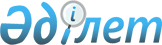 Об утверждении Правил по ведению порядка присвоения наименований и переименований составных частей населенных пунктов, установления требований к присвоению порядковых номеров земельным участкам, зданиям и сооружениям на территории Костанайской области
					
			Утративший силу
			
			
		
					Постановление акимата Костанайской области от 12 июля 2007 года № 331. Зарегистрировано Департаментом юстиции Костанайской области 13 августа 2007 года № 3577. Утратил силу постановлением акимата Костанайской области от 30 января 2010 года № 54

      Сноска. Утратил силу постановлением акимата Костанайской области от 30.01.2010 № 54 (порядок введения в действие см. п. 3).

      В соответствии с подпунктом 21-3) пункта 1 статьи 27 Закона Республики Казахстан "О местном государственном управлении в Республике Казахстан" и для установления единого порядка регистрации адреса в информационной системе "Адресный регистр" Костанайской области акимат Костанайской области области ПОСТАНОВЛЯЕТ:



      1. Утвердить Правила по ведению порядка присвоения наименований и переименования составных частей населенных пунктов, установления требований к присвоению порядковых номеров земельным участкам, зданиям и сооружениям на территории Костанайской области.



      2. Отменить постановление акимата от 28 мая 2007 года № 241 "Об утверждении Правил по ведению порядка присвоения наименований и переименования составных частей населенных пунктов, установления требований к присвоению порядковых номеров земельным участкам, зданиям и сооружениям на территории Костанайской области и Положения о порядке регистрации и структуре адреса в информационной системе "Адресный регистр" Костанайской области".



      3. Контроль за исполнением настоящего постановления возложить на заместителя акима области Сагиева Г.Т.



      4. Настоящее постановление вводится в действие по истечении десяти календарных дней со дня официального опубликования.      Аким области                               С. Кулагин 

Утверждены        

постановлением акимата 

от 12 июля 2007 года  

№ 331          Правила 

по ведению порядка присвоения наименований и переименования составных частей населенных пунктов, установления требований 

к присвоению порядковых номеров земельным участкам, зданиям 

и сооружениям на территории Костанайской области      Настоящие правила по ведению порядка присвоения наименований и переименования составных частей населенных пунктов, установления требований к присвоению порядковых номеров земельным участкам, зданиям и сооружениям (далее - Правила) разработаны в соответствии с требованиями Законов Республики Казахстан от 23 января 2001 года "О местном государственном управлении в Республике Казахстан", от 11 января 2007 года "О внесении дополнений в некоторые законодательные акты Республики Казахстан по вопросам информатизации", от 16 июля 2001 года "Об архитектурной, градостроительной и строительной деятельности в Республике Казахстан" в целях реализации решения областного маслихата от 21 июля 2006 года № 334 "Об утверждении Программы создания электронного акимата" Костанайской области на 2006-2008 годы" и установления единого порядка присвоения наименований и переименования составных частей населенных пунктов, установления требований к присвоению порядковых номеров земельным участкам, зданиям и сооружениям на территории Костанайской области.

1. Основные положения      1. В настоящих Правилах используются следующие понятия:

      1) адрес - структурное описание совокупных реквизитов местоположения (местонахождения) объекта (земельного участка, здания, сооружения) на местности в пределах установленных границ Костанайской области;

      2) аллея - дорога с рядами деревьев, посаженными по обеим ее сторонам; 

      3) бульвар - широкая аллея посреди городской улицы или вдоль набережной, предназначенная для пешеходного движения и кратковременного отдыха;

      4) встроенные объекты - объекты, организованные в зданиях и сооружениях без реконструкции фасада здания (сооружения) и организации отдельного входа, при этом функциональное назначение преобразованной части здания (сооружения) может быть изменено;

      5) здание - искусственное строение, состоящее из несущих и ограждающих конструкций, образующих обязательный наземный замкнутый объем, в зависимости от функционального назначения используемое для проживания или пребывания людей, выполнения производственных процессов, размещения и хранения материальных ценностей и тому подобное здание может иметь подземную часть;

      6) инвестор - физическое или юридическое лицо, осуществляющее инвестиции в Республике Казахстан; 

      7) категория градостроительного элемента - неотъемлемая часть наименования градостроительного элемента, характеризующая функциональное градостроительное назначение и особенности объекта (микрорайон, здание, сооружение, мост, транспортная развязка (кольцо), фонтан, шоссе, трасса, проспект, улица, бульвар, аллея, проезд, переулок, тупик и прочее);

      8) квартал - структурный элемент застройки, не расчлененный магистральными улицами, переулками;

      9) ландшафтно-рекреационная территория - территория, включающая леса, лесопарки, лесозащитные зоны, водоемы, земли сельскохозяйственного назначения и другие угодья города (поселка, других населенных пунктов), которые совместно с парками, садами и бульварами, размещенными на селитебной территории, формируют систему открытых пространств;

      10) магистральные дороги - дороги, предназначенные для транспортных связей между городами и иными населенными пунктами;

      11) микрорайон - градообразующий структурно-планировочный элемент застройки, не расчлененный магистральными улицами, являющийся либо селитебной, либо производственной, либо ландшафтно-рекреационной территорией в установленных границах;

      12) наименования - имена собственные, присваиваемые районам, микрорайонам, проспектам, бульварам, улицам, площадям и прочим структурным элементам города (поселка, других населенных пунктов), служащие для их выделения и распознавания;

      13) ономастическая комиссия - консультативно-совещательный орган, вырабатывающий предложения по формированию единого подхода к наименованию и переименованию географических объектов, упорядочению употреблений и учету топонимических названий, восстановлению, сохранению исторических названий как составной части историко-культурного наследия Республики Казахстан;

      14) орган архитектуры - исполнительный орган, финансируемый из местного бюджета, уполномоченный акиматом осуществлять регулирование в сфере архитектуры и градостроительства;

      15) орган по развитию языков - исполнительный орган, финансируемый из местного бюджета, уполномоченный акиматом осуществлять регулирование в сфере развития языков и координации деятельности ономастической комиссии;

      16) переулок, проезд - основной или второстепенный проезд, обеспечивающий подъезд транспортных средств к жилым и общественным зданиям, учреждениям, предприятиям и другим объектам застройки внутри районов, микрорайонов, кварталов;

      17) порядковый номер объекта - элемент структуры адреса объекта: простой номер объекта, состоящий из последовательности цифр, с возможным добавлением буквы и (или) дроби, присваиваемый объекту на основе признака его принадлежности к тому или иному структурному элементу, имеющему наименование градостроительному объекту территории застройки (улице, микрорайону);

      18) пристроенные объекты - объекты, организованные в зданиях и сооружениях путем пристройки к зданию, сооружению дополнительного помещения, при этом, как правило, несущие самостоятельное функциональное назначение;

      19) проект детальной планировки - проект планировки застройки территории, выполненный на основе генерального плана города (поселка, другого населенного пункта), устанавливающий основные направления планировочной организации территории с определением функционально-градостроительного зонирования; красные линии и линии регулирования застройки; резервирование территорий под размещение объектов социального, культурного и коммунального обслуживания населения; организация улично-дорожной сети и транспортного обслуживания, трассировку инженерных коммуникаций; поперечные профили улиц; благоустройство и озеленение территорий; публичные градостроительные сервитуты и иные требования;

      20) производственная территория - территория, предназначенная для размещения промышленных предприятий и связанных с ними объектов, комплекс научных учреждений с их опытными производствами, коммунально-складскими объектами, сооружениями внешнего транспорта;

      21) проспект - магистральная дорога или магистральная улица общегородского значения;

      22) сад-парк - определенная замкнутыми границами обособленная озелененная территория города (поселка, другого населенного пункта) общего пользования площадью от трех до десяти гектаров, организованная на селитебной территории города (поселка, другого населенного пункта) и предназначенная для массового отдыха населения;

      23) санитарно-защитная зона - территория, отделяющая зоны специального назначения, а также промышленные предприятия и другие производственные, коммунальные и складские объекты в населенном пункте от близлежащих селитебных территорий, зданий и сооружений жилищно-гражданского назначения с целью ослабления воздействия на них неблагоприятных факторов;

      24) селитебная территория - часть территории населенного пункта, предназначенная для размещения жилой, общественной (общественно-деловой) и рекреационной зон, а также отдельных частей инженерной и транспортной инфраструктур, других объектов, размещение и деятельность которых не оказывает воздействия, требующего создания специальных санитарно-защитных зон;

      25) сквер - определенная замкнутыми границами обособленная озелененная территория города (поселка, другого населенного пункта) общего пользования площадью не более трех гектаров, организованная на селитебной территории города (поселка, другого населенного пункта) и предназначенная для массового отдыха населения;

      26) сооружение - искусственно созданный объемный, плоскостной или линейный объект (наземный, надводный и (или) подземный, подводный), имеющий естественные или искусственные пространственные границы и предназначенный для выполнения производственных процессов, временного пребывания (перемещения) людей, размещения и хранения материальных ценностей и грузов, а также размещения (прокладки, проводки) оборудования или коммуникаций. Сооружение может иметь художественно-эстетическое, декоративно-прикладное либо мемориальное назначение;

      27) тупик - основной или второстепенный проезд, обеспечивающий подъезд транспортных средств к жилым и общественным зданиям, учреждениям, предприятиям и другим объектам застройки внутри районов, микрорайонов, кварталов, не образующий сквозные транспортные связи между улицами (создает один "т" - образный перекресток);

      28) указатель - цветографическое изображение установленной геометрической формы, созданное с использованием светоизлучающих, светоотражающих, контрастных объектов, материалов, представляющее собой изображение, содержащее поясняющие надписи, цифры, предназначенное для обеспечения граждан информацией о местонахождении, расположении той или иной улицы, здания или сооружения;

      29) часть города (поселка, другого населенного пункта) (составная часть) - район в городе, площадь, проспект, бульвар, улица, переулок, парк, сквер, мост и иные составные части города (поселка, другого населенного пункта). 

      Сноска. Глава 1 с изменением в соответствии с постановлением акимата Костанайской области от 26.09.2008 № 458 (порядок введения в действие см.п.2).

2. Порядок присвоения наименований (переименования) районам, микрорайонам, улицам, проспектам и иным составным частям городов и других населенных пунктов Костанайской области, изменения транскрипции их названий      2. Наименования частям городов (поселков, других населенных пунктов) Костанайской области присваиваются для обеспечения их выделения и распознавания в пространстве в порядке, установленном законодательством об административно-территориальном устройстве в Республике Казахстан.

      2-1. Отдел архитектуры и градостроительства акимата города (района) представляет в местный исполнительный орган перечень улиц, которым не присвоены наименования либо прекративших существование в связи со сносом находившихся на них объектов недвижимости.

      3. Присвоение наименований частям городов (поселка, других населенных пунктов) производится в следующем порядке:

      1) по предложению граждан, иных организаций или отдела архитектуры и градостроительства акимата района аким поселка (села) или города районного значения выносит решение о наименовании (переименовании или переименовании имеющих совпадающие наименования составных частей) с учетом мнения населения соответствующей территории и доводит до заинтересованных государственных органов и иных организаций, с обязательным приложением схемы пространственного положения составных частей и точным определением его границ;

      2) граждане, иные организации или отдел архитектуры и градостроительства акимата города направляют в городские исполнительные или представительные органы предложения по наименованию (переименованию или переименованию имеющих совпадающие наименования составных частей);

      3) городская ономастическая комиссия с учетом мнения населения соответствующей территории на заседании принимает решение рекомендовать городским представительным и исполнительным органам присвоить наименование (переименование) составных частей;

      4) городские представительные и исполнительные органы совместным решением с учетом мнения населения соответствующей территории решают вопросы о наименовании (переименовании или переименовании имеющих совпадающие наименования составных частей), либо не соглашаются и предоставляют информацию с обоснованной причиной отказа заинтересованным лицам;

      5) совместные решения городских исполнительных и представительных органов о присвоении наименования (переименования) составных частей доводятся до заинтересованных государственных органов и иных организаций, с обязательным приложением схемы пространственного положения составных частей и точным определением его границ. Совместные решения городских исполнительных и представительных органов о присвоении наименования (переименования) составных частей доводятся до заинтересованных граждан;

      6) аким города поручает уполномоченным органам выполнение работ по наименованию и переименованию составных частей, изменению транскрипции их названий. 

      4. Не допускается присвоение нескольких наименований одной части города (поселка, другого населенного пункта). Исключение составляют проспекты (улицы, переулки, проезды) в случаях поворота более чем на тридцать градусов; в этих случаях от места поворота части города (поселка, другого населенного пункта) допускается присвоение обособленного наименования.

      Не допускается присвоение одного наименования нескольким градостроительным элементам одной категории.

      5. В случае пересечения градостроительного элемента (проспекта, улицы) естественными преградами (реки, овраги и прочие) допускается присвоение отдельного наименования образующимся участкам.

      6. В случае поэтапного освоения территорий города (поселка, других населенных пунктов) допускается разделение градостроительного элемента на отдельные участки с обособленными, логически связанными наименованиями, соответствующими фактическим этапам формирования и застройки данного градостроительного элемента во времени.

      Сноска. Глава 2 с изменениями, внесенными постановлением акимата Костанайской области от 26.09.2008 № 458 (порядок введения в действие см. п.2).

3. Присвоение порядковых номеров земельным участкам, 

зданиям и сооружениям города (поселка и других населенных пунктов), установка и эксплуатация указателей      7. Присвоение порядковых номеров земельным участкам, зданиям и сооружениям, установка и эксплуатация указателей предназначены для формирования на территории города (поселка, другого населенного пункта) единой системы определения местоположения (местонахождения) микрорайонов, улиц, зданий, строений и иных объектов.

      8. Каждый земельный участок, здание и сооружение, расположенные на территории города (поселка другого населенного пункта), должны иметь свой уникальный адрес.

      9. Объектами недвижимости, которым присваивается порядковый номер в соответствии с настоящими Правилами, являются:

      земельные участки (неосвоенные и застроенные);

      здания;

      сооружения.

      10. На фасадах домов, зданий и сооружений города (поселка, другого населенного пункта) Костанайской области, на перекрестках проспектов, улиц, переулков, по периметру площадей размещаются следующие типы указателей:

      указатель наименования улицы;

      указатель наименования микрорайона;

      угловой указатель наименования улицы, устанавливаемый непосредственно на пересечении (перекрестке) улиц;

      указатель порядкового номера здания, сооружения.

      11. Типовые эскизы указателя утверждаются органом архитектуры по согласованию с органом по развитию языков. 

      12. Указатели порядковых номеров зданий, сооружений, указатели наименований улиц, микрорайонов, угловые указатели наименований улиц, размещаемые на территории города (поселка, других населенных пунктов), в обязательном порядке должны соответствовать техническим требованиям, устанавливаемым настоящими Правилами и типовым эскизам, утвержденным в установленном порядке.

4. Требования к присвоению порядковых номеров      13. Порядковый номер здания, корпуса, строения, сооружения, земельного участка - реквизит адреса объекта, состоящий из последовательности цифр с возможным добавлением буквы (А, Б, В, Г и т. д., исключая местоимения, например, буква "Я", буквы казахского алфавита (Ә, І, Ң, Ғ, Ү, Ұ, Y, Ө, h) и буквы трудного произношения (не имеющие звука) либо похожие на цифры (О, Ж, З, Й, Х, Ц, Ч, Ш, Щ, Ь, Ы, Ъ) или через знак дроби дополнительных целых цифр.

      14. Буквы добавляются к порядковому номеру здания, корпуса, строения, сооружения в случае, если на одном земельном участке возведены (существуют) два и более здания, корпуса, строения, сооружения, образующих единый архитектурный ансамбль или являющихся частью одного архитектурно-строительного комплекса.

      15. Дополнительные целые цифры через знак дроби добавляются к порядковому номеру здания, корпуса, строения, сооружения в случае, если здание, корпус, строение или сооружение расположено внутри квартала и ни один фасад здания, корпуса, строения, сооружения не выходит на городские магистрали. При этом за основной порядковый номер принимается порядковый номер здания, корпуса, строения, сооружения, наиболее приближенного к подлежащему нумерации зданию, корпусу, строению, сооружению.

      16. Адрес зданий, сооружений и прочих искусственных строений должен содержать следующие обязательные реквизиты: наименование улицы, порядковый номер здания, корпуса, строения, сооружения.

      17. Земельным участкам присваивается условный адрес, который должен содержать следующие обязательные реквизиты: наименование улицы или микрорайона, порядковый номер земельного участка.

      18. Структура адреса объекта определяется типом объекта и его географическим положением на местности: здание, сооружение, земельный участок.

      19. Наименование микрорайона, производственной зоны, природоохранного комплекса (ансамбля исторических и архитектурных памятников), местоположения объекта, для которого определяется порядковый номер, может быть добавлено к адресу объекта при условии расположения объекта в установленных границах соответствующего микрорайона, производственной зоны, природоохранного комплекса.

      20. Наименование проспекта, улицы (переулка, площади), относительно которой нумеруется объект, принимается в соответствии с официальным перечнем наименований улиц города (поселка, других населенных пунктов) и официальной адресной схемой проспектов, улиц, переулков, площадей, с уточнением наименований переулков, дорог и площадей в соответствии с позиционным представлением нумеруемого объекта и элементов улично-дорожной сети.

      21. Официальный перечень наименований улиц города (поселка, других населенных пунктов) и официальная адресная схема проспектов, улиц, переулков, площадей и прочих структурных элементов города (поселка, других населенных пунктов) Костанайской области в электронном виде создаются и ведутся государственным учреждением, осуществляющим функции по ведению городской (районной) информационной системы на базе Государственного градостроительного кадастра Костанайской области на основе областной информационной системы с использованием материалов, в том числе архивных, о присвоении наименований, переименовании градостроительных объектов и элементов на территории города или других населенных пунктов.

      22. Порядковый номер земельного участка, здания, корпуса, строения, сооружения устанавливается на стадии подготовки разрешительной документации по отводу земельного участка под проектирование либо строительство органом архитектуры по предварительному согласованию порядкового номера объекта с данными информационной системы.

      Порядковый номер земельного участка, здания, корпуса, строения, сооружения может быть изменен органом архитектуры в случаях, когда в результате сноса отдельных объектов нумерация объектов одной части города (поселка, других населенных пунктов) прерывается (теряется) более чем на десять единиц.

      23. Присвоение порядкового номера и нумерация зданий (домов), образующих непрерывный фронт застройки с юга на север и расположенных на магистралях, производится с юга на север с нечетными номерами по левой стороне улицы и четными номерами по правой стороне улицы. Порядковые номера и нумерации зданий (домов) присвоенные до введения в действие настоящего постановления оставить без изменения. 

      24. Присвоение порядковых номеров и нумерация зданий (домов), образующих непрерывный фронт застройки с запада на восток и расположенных на магистралях, производится с запада на восток с нечетными номерами по левой стороне улицы и четными номерами по правой стороне улицы. Порядковые номера и нумерации зданий (домов) присвоенные до введения в действие настоящего постановления оставить без изменения.

      25. Зданиям, находящимся на пересечении улиц различных категорий, присваивается порядковый номер по улице более высокой категории, согласно классификации магистральных улиц.

      26. Зданиям, находящимся на пересечении улиц равных категорий, присваивается порядковый номер по улице, на которую выходит главный фасад здания. Если на угол выходит два равнозначных фасада одного здания, порядковый номер присваивается по улице, идущей в направлении к центру города (поселка, другого населенного пункта). Если главный фасад здания находится внутри двора, присваивается порядковый номер по улице, вдоль которой вытянуто здание.

      27. Присвоение порядкового номера зданиям, образующим периметр площади, производится по часовой стрелке, начиная от главной магистрали со стороны центра. В случае если угловое здание имеет главный фасад и значительную протяженность вдоль примыкающей улицы, его нумерация производится по улице, а не по площади.

      28. В случае естественного формирования новой застройки территорий города (поселка, других населенных пунктов), при котором невозможно выполнение пунктов 26, 27 настоящих Правил, допускается присвоение порядковых номеров и нумерация зданий (домов) на данных территориях в обратном порядке, то есть с севера на юг либо с востока на запад, с нечетными номерами по правой стороне улицы и четными номерами по левой стороне улицы.

      29. На территории земельного участка определяется основное здание, относительно которого осуществляется нумерация зданий, сооружений, расположенных на данной территории. Порядковый номер основного здания определяется с учетом установленной классификации улиц.

      30. Иным зданиям, сооружениям, расположенным на территории земельного участка, присваиваются номер основного здания и дополнительный номер корпуса или строения в соответствии с Правилами. Указатель "корпус" или "строение" при необходимости определяется в зависимости от функционального назначения зданий с учетом функционального использования территории земельного участка, на котором они расположены, и сложившейся нумерации близлежащих зданий.

      31. Нумерация зданий производится от главного въезда на территорию земельного участка с учетом расположения главного здания.

      32. При возведении дополнительно на земельном участке, принадлежащем физическому или юридическому лицу на праве собственности, аренды, или иного вещного права, одного или нескольких объектов недвижимого имущества, каждому объекту присваивается тот же порядковый номер, но с добавлением дополнительного номера корпуса или строения.

      33. Нумерацию зданий, расположенных между двумя уже пронумерованными зданиями, строениями с последовательными номерами (вставку объектов), следует производить, используя меньший номер соответствующего объекта с добавлением к нему буквы либо дроби в соответствии с настоящими Правилами.

      34. Пристроенным и встроено-пристроенным объектам, обладающим признаками самостоятельных объектов (зданий, сооружений) присваивается самостоятельный порядковый номер с добавлением к номеру основного здания через знак дроби дополнительного целого числа.

      35. Сооружениям, за исключением заборов, мостовых, выгребных ям, колодцев, погребов, дворовых отмостков, тротуаров и подобных объектов, присваивается порядковый номер здания, сооружения или земельного участка (в случае отсутствия основного здания), на котором оно расположено, с добавлением указателя "соор." и номера сооружения.

      36. Освоенным, но не пронумерованным земельным участкам присваивается номер здания, сооружения, возведенного в пределах данного земельного участка.

      37. При расположении нескольких зданий, сооружений, других объектов в пределах территории одного земельного участка, земельному участку присваивается номер основного здания, сооружения.

      Неосвоенным земельным участкам присваивается простой порядковый номер в соответствии с настоящими Правилами, при этом необходимо соблюдать следующее условие: каждый земельный участок имеет свой уникальный порядковый номер, порядковые номера земельным участкам присваиваются на основе признака принадлежности (прилегания) земельных участков к той или иной градостроительной единице (улице, проспекту, площади и прочие).

      38. При возведении на территории пронумерованного неосвоенного земельного участка нового здания, сооружения, возводимому объекту может быть присвоен условный порядковый номер данного земельного участка, при условии соблюдения общего порядка нумерации, либо присвоен новый индивидуальный порядковый номер с соблюдением требований настоящих Правил.

      39. Порядковая нумерация вновь возводимых зданий (сооружений) и внесение изменений в порядковые номера существующих объектов производятся органом архитектуры на основании данных проекта детальной планировки и информационных систем.

      40. На территориях интенсивного сноса, производимого в связи с изъятием земельных участков для государственных нужд, допускается производить резервирование порядковых номеров для проектируемых зданий, сооружений. 

      Сноска. Глава 4 с изменениями, внесенными постановлением акимата Костанайской области от 26.09.2008 № 458 (порядок введения в действие см. п.2).

5. Стандарт структуры адреса      41. Структура адреса объекта должна соответствовать следующим требованиям:

      реквизиты адреса указываются в строго определенной последовательности написания дедуктивным способом (от общего к частному);

      адресом объекта является текстовая часть, состоящая из реквизитов, указанных после разделителя ":" (двоеточие), следующего за термином "адрес";

      адрес объекта излагается на государственном, русском и других языках;

      при написании адреса объекта допускаются сокращения категории градостроительного элемента:

      район - (р-он);

      микрорайон - (мкрн.);

      площадь - (пл.);

      шоссе - (шос.);

      трасса - (тр.);

      проспект - (пр.);

      улица - (ул.);

      бульвар - (бул.);

      аллея - (алл.);

      проезд - (пр-д);

      переулок - (пер-к);

      тупик - (туп.);

      при написании адреса объекта допускается полное изложение адреса с указанием наименования города и административного района, также с использованием сокращений: город (г.), район (р-он);

      при написании адреса утвержденное наименование градостроительного элемента (микрорайона, площади, улицы и прочего) должно быть полностью воспроизведено.

      Например: 

      адрес: Костанайская область, г.Костанай, ул. А. Пушкина, 110, кв. 51;

      адрес: 9 мкрн., 12, кв. 29;

      адрес: ул. Каирбекова, 31;

      адрес: мкрн. «Западный», 3б.

      42. Присвоение одному объекту нескольких адресов относительно нескольких частей города (поселка, других населенных пунктов) не допускается.

6. Требования к установке указателей порядковых номеров зданий 

и сооружений, указателей наименований улиц и микрорайонов, 

угловых указателей наименований улиц 

      6.1. Общие требования 

      43. Указатели порядковых номеров зданий, сооружений, наименований улиц и микрорайонов устанавливаются на фасадах домов в следующем порядке:

      1) при сдаче в эксплуатацию вновь построенных зданий:

      заказчик обращается в орган архитектуры, который на основании данных областной и базовой информационных систем присваивает зданию (сооружению) порядковый номер и определяет правильное наименование проспекта, бульвара, улицы, к которой географически привязан объект (здание, сооружение), подлежащий адресации;

      на основании полученных данных органа архитектуры заказчик за счет собственных средств по предварительному согласованию в составе проектной документации эскиза указателя наименования микрорайона и (или) улицы, указателя порядкового номера здания (сооружения) с органом архитектуры с согласия органа по развитию языков производит изготовление и установку указателя порядкового номера здания (сооружения), указателя наименования улицы, микрорайона в соответствии с требованиями настоящих Правил;

      2) при изменении порядковых номеров зданий и сооружений, наименований улиц, микрорайонов замена и установка соответствующих указателей порядковых номеров зданий, сооружений, указателей наименований улиц, наименования микрорайонов и прочих указателей производится органом архитектуры на основании данных областной и базовой информационной системы "Адресный регистр".

      44. Установка указателей порядковых номеров зданий, сооружений, наименований улиц и микрорайонов может производиться как за счет средств государственного бюджета, так и за счет средств инвесторов.

      45. При сносе зданий (сооружений), на фасаде которых установлены указатели, стоимость указателя включается в состав затрат по сносу здания (сооружения) и возмещается в установленном порядке собственнику (балансодержателю, пользователю и т.п.) здания (сооружения), подлежащего сносу, по его инициативе.

      46. Указатели не должны размещаться на одном носителе (опоре, сооружении) с дорожными знаками, средствами наружной рекламы и в створе с ними. Допускается установка указателей на опору светофоров.

      47. Указатели должны быть различаемы независимо от времени суток.

      6.2. Указатели наименований улиц

      48. Тексты указателей наименований улиц должны соответствовать требованиям законодательства о языках в Республике Казахстан. 

      49. Указатели наименований улиц размещаются на фасадах зданий и сооружений, выходящих на улицы, образующие перекресток, на высоте от 2,5 до 3,0 метров от поверхности земли, на расстоянии 25-30 сантиметров от выходящего на перекресток угла здания или сооружения.

      50. Указатели наименований улиц устанавливаются на фасадах зданий и сооружений, выходящих на магистральные улицы, улицы и дороги местного значения, соответствующие типовому эскизу указателя наименования улицы.

      6.3. Указатели наименований микрорайонов

      51. Указатели наименований микрорайонов размещаются на зданиях и сооружениях, относящихся к микрорайону и находящихся на пересечении улиц (перекрестках), ограничивающих микрорайон, или условных перекрестках, образованных ограничивающими микрорайон улицами и въездами в микрорайон.

      52. Указатели наименований микрорайонов размещаются на фасадах зданий и сооружений, на высоте от 2,5 до 3,0 метров от поверхности земли, на расстоянии 25-30 сантиметров от выходящего на перекресток или условный перекресток угла здания или сооружения.

      53. Указатели наименований микрорайонов устанавливаются на фасадах зданий и сооружений, выходящих на ограничивающие микрорайон магистральные дороги скоростного и регулируемого движения, магистральные улицы общегородского значения, соответствующие типовому эскизу указателя наименования микрорайона. 

      54. В случае установки на фасаде здания указателя наименования микрорайона, указатель наименования улицы не устанавливается.

      6.4. Указатели порядкового номера объектов

      55. Указатель порядкового номера здания, сооружения размещается по нечетной стороне улицы с левой стороны, а по четной стороне улицы с правой стороны фасада каждого здания или сооружения, на высоте от 2,5 до 3,0 метров от поверхности земли, на расстоянии от угла дома 25-30 сантиметров.

      56. В случае, когда на фасаде здания, сооружения указатель наименования улицы или микрорайона, указатель порядкового номера здания, сооружения размещается по горизонтальной оси после указателя наименования улицы или микрорайона.

      57. Внутри микрорайонов и кварталов указатели порядкового номера здания или сооружения устанавливаются с левой стороны фасадов зданий или сооружений, выходящих на внутриквартальный проезд, на высоте от 2,5 до 3,0 метров от поверхности земли, на расстоянии от угла дома 25-30 сантиметров, соответствующие типовому эскизу указателя порядкового номера здания.

      6.5. Угловые указатели наименований улиц

      58. Угловые указатели наименований улиц (аншлаги), устанавливаемые на пересечениях улиц (перекрестках), размещаются непосредственно на пересечении улиц (перекрестках) и устанавливаются на металлических опорах высотой не более 4 метров.

      6.6. Дополнительные требования

      59. Данные по присвоенным порядковым номерам земельным участкам, зданиям и сооружениям подлежат обязательной регистрации в информационной базе данных областной и базовых информационных систем "Адресный регистр".

      60. Порядковые номера не присваиваются объектам временного назначения, хозяйственным постройкам, гаражам, находящимся в собственности физических лиц и (или) входящим в состав гаражных кооперативов, обществ, объектам инженерной инфраструктуры города (поселка, других населенных пунктов), садовым и огородным участкам.

      61. Объекты временного назначения не имеют собственного порядкового номера, но справкой может уточняться их местоположение относительно рядом расположенного объекта с постоянным порядковым номером.

      62. Определение местоположения гаражей, входящих в состав гаражных кооперативов, обществ, садовых и дачных (огородных) участков, составляющих соответствующие садовые общества, устанавливается решением органа управления этих кооперативов, обществ, при этом каждому объекту присваивается индивидуальный номер. В случае отсутствия соответствующих органов управления присвоение индивидуальных номеров осуществляется органом архитектуры.

      63. При заполнении в документах данных о порядковых номерах объектов, подготавливаемых и выпускаемых организациями, запрещается произвольное написание порядковых номеров земельных участков, зданий и сооружений.

      64. Указатели, установленные на фасадах зданий и сооружений с нарушением требований настоящих Правил, подлежат демонтажу собственником (балансодержателем) здания (сооружения) либо лицом, его обслуживающим, а при его отсутствии - органом по наружной рекламе и оформлению.

      65. Собственники (балансодержатели) зданий и сооружений должны содержать в исправном состоянии указатели порядковых номеров зданий и сооружений, указатели наименований улиц и микрорайонов.

      66. При выходе из строя, утрате, повреждении, износе указатели наименований улиц и микрорайонов, указатели порядковых номеров зданий и сооружений должны быть заменены собственниками (балансодержателями).

      67. Собственники (балансодержатели) зданий и сооружений должны обеспечивать беспрепятственный доступ к объекту, на котором установлены указатели, сотрудникам государственных органов, осуществляющим установку, содержание и эксплуатацию указателей.

7. Порядок внесения изменений в правоудостоверяющие и иные документы после изменения наименований градостроительных элементов либо порядковых номеров объектов      68. Совместные решения маслихата и акимата города (района) о переименовании градостроительных элементов (улиц, микрорайонов и так далее), опубликованные в установленном порядке, а также решения органа архитектуры об изменении порядковых номеров объектов являются основанием для инициирования физическими и юридическими лицами внесения изменений в документы, удостоверяющие право собственности (хозяйственного ведения, оперативного управления) на принадлежащее им имущество, и иные документы в установленном порядке.

      69. Внесение указанных изменений в документы осуществляется по инициативе физического или юридического лица либо в момент регистрации каких-либо сделок в отношении имущества в регистрирующем органе.

8. Заключительные положения      70. Настоящие Правила обязательны для исполнения физическими и юридическими лицами независимо от формы собственности и ведомственной принадлежности.

      71. Отношения, не охватываемые Правилами, регулируются действующим законодательством Республики Казахстан.
					© 2012. РГП на ПХВ «Институт законодательства и правовой информации Республики Казахстан» Министерства юстиции Республики Казахстан
				